Monday Night League Schedule 2018The Dates marked in yellow is how long the schedule runs.Welcome.The Monday Night League is some two-person team handicap Event Held on Monday nights For Members and outside Guest who would like to play. If you would like more information on this event. Please contact Dave at the Carroll county country club. He would be happy to give you all the information that you need. You can call Dave at 870-423-3280FebruaryMarchAprilMayJuneJulyAugustSeptemberOctoberNovemberDecemberJanuary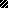 